Instrucciones: Se envían guías de las consonantes en estudio letra T/ trabajadas en clases y letra N… queda por trabajar.Cada hoja de la guía debe ser cortada por la mitad (trae una línea marcada), posteriormente pegarla en el cuaderno de lenguaje y comunicación en orden progresivo según actividad y complejidad de la misma. (van corcheteadas en orden, seguirlo) Desde el cuaderno, realizar la actividad que en ella se instruye. Una vez realizada, la docente revisará y corregirá el cuaderno, para poder observar el avance de la o el estudiante. 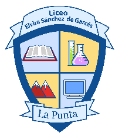 PROFESORACAROLINA FLORES TERCERA GUÍA LENGUAJE Y COMUNICACIÓN  	Segundo básico. TERCERA GUÍA LENGUAJE Y COMUNICACIÓN  	Segundo básico. TERCERA GUÍA LENGUAJE Y COMUNICACIÓN  	Segundo básico. PROFESORACAROLINA FLORES Nombre alumno (a). Nombre alumno (a). Apellido alumno (a).PROFESORACAROLINA FLORES Unidad : 1Objetivo de aprendizaje : 1-2-3-4Objetivo de aprendizaje : 1-2-3-4Habilidades : Reconocer- identificar- asociar- leer- comprender- escribirHabilidades : Reconocer- identificar- asociar- leer- comprender- escribirHabilidades : Reconocer- identificar- asociar- leer- comprender- escribirHabilidades : Reconocer- identificar- asociar- leer- comprender- escribir